The Feel Better Natural Therapies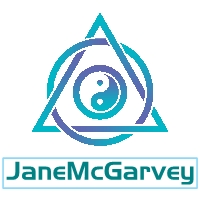 FREE OFFER FOR A SUPPLENT OR HERBAL SUPPORT TO IMPROVE MY VITALITYREGISTRATION FORMName: Address:Email:Phone Number:Skype:PLEASE ANSWER YES OR NO:Are you currently taking any supplements or medications? 	If so, Please List:Do you have any know allergies?	If so, Please List:Do you suffer from mental illness?Have you had suicidal thoughts in the last 28 days?Have you taken anti-depressants in the last 90 days?PLEASE AGREE TO AND SIGN BELOW IN REGARDS TO THIS FREE OFFER: I take full responsibility for myself and my reactions in regards to taking any herb or nutrition that Jane McGarvey has recommended for me. I understand that this recommendation does not replace the need for a thorough consultation with Jane as a Kinesiologist. I agree that any recommendation does not replace any current professional therapy. I agree that the recommended supplement or herb is not a cure for any condition. I will seek a medical clearance from my doctor before taking any supplement or herb. This offer is purely promotional.I AGREE TO THE ABOVE STATEMENT:SIGNED:DATE: